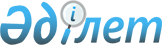 О некоторых вопросах республиканской собственностиПостановление Правительства Республики Казахстан от 5 августа 2014 года № 880      В соответствии с пунктом 1 статьи 114 Закона Республики Казахстан от 1 марта 2011 года «О государственном имуществе», в целях рационального использования государственного имущества Правительство Республики Казахстан ПОСТАНОВЛЯЕТ:



      1. Передать в установленном законодательством Республики Казахстан порядке с баланса государственного учреждения «Министерство по чрезвычайным ситуациям Республики Казахстан» в оплату акций акционерного общества «Казавиаспас» республиканское имущество в виде ангаров, предназначенных для вертолетов ЕС145, согласно приложению к настоящему постановлению. 



      2. Комитету государственного имущества и приватизации Министерства финансов Республики Казахстан и Министерству по чрезвычайным ситуациям Республики Казахстан принять меры, вытекающие из настоящего постановления.



      3. Настоящее постановление вводится в действие со дня его подписания.      Премьер-Министр

      Республики Казахстан                       К. Масимов

Приложение         

к постановлению Правительства

Республики Казахстан    

от 5 августа 2014 года № 880 

Перечень

республиканского имущества, передаваемого в оплату акций

акционерного общества «Казавиаспас»
					© 2012. РГП на ПХВ «Институт законодательства и правовой информации Республики Казахстан» Министерства юстиции Республики Казахстан
				№ п/пНаименование объектовМесто расположенияОбщая площадь м212341.Ангарг. Алматы, пос. Боролдай, аэродром «Боролдай»6002.Ангарг. Кызылорда, аэропорт6003.Ангарг. Балхаш, аэропорт6004.Ангарг. Кокшетау, аэропорт6005.Ангарг. Павлодар, аэропорт600Итого:Итого:53000